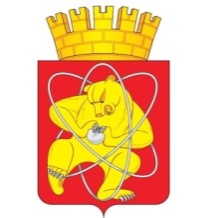 Городской округ «Закрытое административно – территориальное образование  Железногорск Красноярского края»АДМИНИСТРАЦИЯ ЗАТО г. ЖЕЛЕЗНОГОРСКПОСТАНОВЛЕНИЕ      22.09.2020                                                                                                                                            1659г. ЖелезногорскО внесении изменений в постановление Администрации ЗАТО г. Железногорск от  23.06.2011 № 1082 «Об утверждении Примерного положения об оплате труда работников муниципальных бюджетных образовательных учреждений ЗАТО Железногорск»В соответствии с Трудовым кодексом Российской Федерации, Уставом городского округа «Закрытое административно-территориальное образование Железногорск Красноярского края», постановлением Администрации ЗАТО г.Железногорск от 10.06.2011 № 1011 «Об утверждении Положения о системах оплаты труда работников муниципальных учреждений ЗАТО Железногорск», ПОСТАНОВЛЯЮ:1.  Внести в постановление Администрации ЗАТО г. Железногорск от 23.06.2011 № 1082 «Об утверждении Примерного положения об оплате труда работников муниципальных бюджетных образовательных учреждений ЗАТО Железногорск» следующие изменения:1.1 таблицу Приложения №1 «Виды и размеры персональных выплат работникам муниципальных бюджетных образовательных учреждений ЗАТО Железногорск» дополнить пунктом 5 следующего содержания:1.2 дополнить сноской<*******> следующего содержания:"<*******> Выплата ежемесячного денежного вознаграждения за классное руководство осуществляется с применением районного коэффициента, процентной надбавки к заработной плате за стаж работы в районах Крайнего Севера и приравненных к ним местностях и иных местностях с особыми климатическими условиями.Финансовое обеспечение выплаты ежемесячного денежного вознаграждения за классное руководство осуществляется за счет средств иного межбюджетного трансферта на ежемесячное денежное вознаграждение за классное руководство педагогическим работникам муниципальных бюджетных общеобразовательных учреждений ЗАТО Железногорск, предоставляемого из краевого бюджета».2. Управлению внутреннего контроля Администрации ЗАТО г. Железногорск (Панченко Е.Н.) довести до сведения населения настоящее постановление через газету «Город и горожане».       3. Отделу общественных связей Администрации ЗАТО г. Железногорск            (И.С. Пикалова)   разместить настоящее постановление на официальном сайте городского округа «Закрытое административно-территориальное образование Железногорск Красноярского края» в информационно-телекоммуникационной сети «Интернет».4. Контроль над исполнением настоящего постановления возложить на заместителя Главы ЗАТО г. Железногорск по социальным вопросам Е.А. Карташова.5. Настоящее постановление вступает в силу после его официального опубликования и распространяется на правоотношения, возникшие с 01.09.2020 года.Глава ЗАТО г. Железногорск                                                                       И.Г. Куксин5ежемесячное денежное вознаграждение за классное руководство педагогическим работникам муниципальных бюджетных образовательных учреждений ЗАТО Железногорск, реализующих образовательные программы начального общего, основного общего и среднего общего образования, в том числе адаптированные основные общеобразовательные программы <*******>ежемесячное денежное вознаграждение за классное руководство педагогическим работникам муниципальных бюджетных образовательных учреждений ЗАТО Железногорск, реализующих образовательные программы начального общего, основного общего и среднего общего образования, в том числе адаптированные основные общеобразовательные программы <*******>5.1 в одном классе5000 рублей5.2в двух и более классах10000 рублей